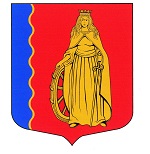 МУНИЦИПАЛЬНОЕ ОБРАЗОВАНИЕ«МУРИНСКОЕ ГОРОДСКОЕ ПОСЕЛЕНИЕ»ВСЕВОЛОЖСКОГО МУНИЦИПАЛЬНОГО РАЙОНАЛЕНИНГРАДСКОЙ ОБЛАСТИАДМИНИСТРАЦИЯПОСТАНОВЛЕНИЕ21.06.2022                                                                                                №  156   г. МуриноОб утверждении формы проверочного листа, используемого при осуществлении муниципального контроля в сфере благоустройства на территории муниципального образования «Муринское      городское      поселение»Всеволожского муниципального района Ленинградской области на 2022 годВ соответствии со статьей 53 Федерального закона от 31.07.2020 № 248-ФЗ «О государственном контроле (надзоре) и муниципальном контроле в Российской Федерации», а также принимая во внимание вступающее в силу с 1 марта 2022 года постановление Правительства Российской Федерации от 27.10.2021 № 1844 «Об утверждении требований к разработке, содержанию, общественному обсуждению проектов форм проверочных листов, утверждению, применению, актуализации форм проверочных листов, а также случаев обязательного применения проверочных листов», администрация  муниципального образования «Муринское городское поселение» Всеволожского муниципального района Ленинградской Области.ПОСТАНОВЛЯЕТ:Утвердить форму проверочного листа, используемого при осуществлении муниципального контроля в сфере благоустройства на территории муниципального образования «Муринское городское поселение» Всеволожского муниципального района Ленинградской области, согласно приложению.Опубликовать настоящее постановление в газете «Муринская панорама» и на официальном сайте муниципального образования в информационно-телекоммуникационной сети Интернет.Настоящее постановление вступает в силу с момента его подписания.Контроль за исполнением настоящего постановления возложить на заместителя главы администрации Бекетова А.Н. Глава администрации    				 	                      А.Ю. БеловПриложениеУТВЕРЖДЕНОпостановлением администрации МО «Муринское городское поселение»Всеволожского муниципального района Ленинградской областиот 21.06.2022   № 156ФормаQR-код, предусмотренный постановлением Правительства Российской Федерации 
от 16.04.2021 № 604 «Об утверждении Правил формирования и ведения единого реестра контрольных (надзорных) мероприятий и о внесении изменения в постановление Правительства Российской Федерации от 28 апреля 2015 г. 
№ 415».Проверочный лист, используемый при осуществлении муниципального контроля в сфере благоустройства на территории муниципального образования «Муринское городское поселение» Всеволожского муниципального района Ленинградской области(далее также – проверочный лист)                                                                                                           «____» ___________20 ___ г.                                                                                                                          дата заполнения проверочного листа1. Вид контроля, включенный в единый реестр видов контроля: муниципальный контроль в сфере благоустройства.2.  Наименование контрольного органа и реквизиты нормативного правового акта об утверждении формы проверочного листа: администрация муниципального образования «Муринское городское поселение» Всеволожского муниципального района Ленинградской области. Проверочный лист утвержден постановлением администрации МО «Муринское городское поселение» ВМР ЛО от ______________ №____.3. Вид контрольного мероприятия: ______________________________________________________________________________________________________4. Объект муниципального контроля, в отношении которого проводится контрольное мероприятие: ________________________________________________________________________________________________________________________________________________________________________________________________________________________________________________5. Фамилия, имя и отчество (при наличии) гражданина или индивидуальногопредпринимателя, его идентификационный номер налогоплательщика и (или) основной государственный регистрационный номер индивидуального предпринимателя, адрес регистрации гражданина или индивидуального предпринимателя, наименование юридического лица, его идентификационный номер налогоплательщика и (или) основной государственный регистрационный номер, адрес юридического лица (его филиалов, представительств, обособленных структурных подразделений), являющихся контролируемыми лицами:____________________________________________________________________________________________________________________________________________________________________________________________________________________________________________________________________________________________________________________________________________________________________________________________________________6. Место (места) проведения контрольного мероприятия с заполнениемпроверочного листа: ______________________________________________________________________________________________________________________________________________________________________________________________________________________________________________________7. Реквизиты решения контрольного органа о проведении контрольного мероприятия, подписанного уполномоченным должностным лицом контрольного органа: ____________________________________________________________________________________________________________________________________________________________________________________8. Учётный номер контрольного мероприятия: ____________________________________________________________________________________________9. Список контрольных вопросов, отражающих содержание обязательных требований, ответы на которые свидетельствует о соблюдении или несоблюдении контролируемым лицом обязательных требований:№ п/пСписок контрольных вопросов, отражающих содержание обязательных требований, ответы на которые свидетельствует о соблюдении или несоблюдении контролируемым лицом обязательных требованийРеквизиты нормативных правовых актов с указанием их структурных единиц, которыми установлены обязательные требованияОтветы на контрольные вопросыОтветы на контрольные вопросыОтветы на контрольные вопросыПримечание (подлежит обязательному заполнению в случае заполнения графы «неприменимо»)№ п/пСписок контрольных вопросов, отражающих содержание обязательных требований, ответы на которые свидетельствует о соблюдении или несоблюдении контролируемым лицом обязательных требованийРеквизиты нормативных правовых актов с указанием их структурных единиц, которыми установлены обязательные требованияданетнеприменимоПримечание (подлежит обязательному заполнению в случае заполнения графы «неприменимо»)1Обеспечивается ли своевременная уборка прилегающих территорий к зданиям, строениям, сооружениям, земельным участкам и на иных территориях общего пользования?Правила благоустройства территории МО «Муринское городское поселение» 2Соблюдаются ли требования к содержанию элементов благоустройства: своевременное устранение повреждений, санитарная очистка, ремонт, окраска? Правила благоустройства территории МО «Муринское городское поселение»3Соблюдаются ли требования по складированию твердых коммунальных отходов? Правила благоустройства территории МО «Муринское городское поселение»4Соблюдаются ли требования по уборки территории в зимний и летний период? Правила благоустройства территории МО «Муринское городское поселение»5Выполняются ли мероприятия по выявлению карантинных и ядовитых растений, борьбе с ними, локализации, ликвидации их очагов Правила благоустройства территории МО «Муринское городское поселение»6Соблюдается ли запрет на складирование на землях общего пользования строительных материалов, угля, дров, сена, соломы, навоза и т.д.Правила благоустройства территории МО «Муринское городское поселение»7Соблюдаются ли требования по огораживанию строительных площадок?Правила благоустройства территории МО «Муринское городское поселение»8Содержатся ли в чистоте подъездные пути к строительным площадкам?Правила благоустройства территории МО «Муринское городское поселение»9Соблюдается ли требование о запрете стоянки разукомплектованных транспортных средств?Правила благоустройства территории МО «Муринское городское поселение»10Соблюдается ли запрет на размещение транспортных средств на газоне или иной озелененной территории?Правила благоустройства территории МО «Муринское городское поселение»11Соблюдаются ли требования к обеспечению круглосуточного и беспрепятственного проезда на придомовую территорию спецтехники, в том числе запрет на использование для стоянки и размещения транспортных средств на проезжей части улиц, проездов, тротуаров и др. территорий, препятствующих механизированной уборке территорий?Правила благоустройства территории МО «Муринское городское поселение»12Проводится ли своевременное техническое обслуживание и проведение ремонта, в том числе элементов фасадов зданий, строений и сооружений?Правила благоустройства территории МО «Муринское городское поселение»13Обеспечивается ли наличие и содержание в исправном состоянии водостоков, водосточных труб и сливов зданий, строений и сооружений?					Правила благоустройства территории МО «Муринское городское поселение»14Осуществляется ли очистка, промывка и окраска поверхностей фасадов, в том числе от объявлений, рекламной информации, посторонних надписей?Правила благоустройства территории МО «Муринское городское поселение»15Осуществляется ли своевременная очистка от снега и льда крыш и козырьков, удаление наледи, снега и сосулек с карнизов, балконов и лоджий?Правила благоустройства территории МО «Муринское городское поселение»16Обеспечивается ли надлежащее состояние и содержание в исправном состоянии инженерных сетей и сооружений, линейных сооружений и коммуникаций?Правила благоустройства территории МО «Муринское городское поселение»17Осуществляется ли проведение мероприятий по обеспечению сохранности зеленых насаждений?Правила благоустройства территории МО «Муринское городское поселение»18Обеспечивается ли при производстве работ по строительству, реконструкции, капитальном ремонту, ремонту объектов капитального строительства и линейных объектов, меры по обеспечению сохранности зеленых насаждений и (или) их восстановление?Правила благоустройства территории МО «Муринское городское поселение»19Соблюдается ли собственниками пользователями земельных участков своевременное удаление сухих и аварийных деревьев, вырезка сухих и поломанных сучьев и веток, уборка поросли?Правила благоустройства территории МО «Муринское городское поселение»20Соблюдается ли требование по получению порубочного билета на удаление (снос), пересадку деревьев, кустарников?Правила благоустройства территории МО «Муринское городское поселение»21Соблюдается ли требование по получению ордера (разрешения) на проведение (производство0 земляных работ?Правила благоустройства территории МО «Муринское городское поселение»22Соблюдаются ли требования по обеспечению свободных проходов к зданиям и входам в них, а также свободных въездов во дворы, обеспечению безопасности пешеходов и безопасного пешеходного движения, включая инвалидов и другие маломобильные группы населения, на период осуществления земляных работ?Правила благоустройства территории МО «Муринское городское поселение»23Соблюдаются ли требования по направлению в администрацию уведомления о проведении работ в результате аварий в срок, установленный нормативными правовыми актами Ленинградской области?Правила благоустройства территории МО «Муринское городское поселение»24Соблюдаются ли требования оп недопустимости загрязнения территорий общего пользования транспортными средствами во время их эксплуатации, обслуживания или ремонта, при перевозке грузов или выезде со строительных площадок?Правила благоустройства территории МО «Муринское городское поселение»25Соблюдение установленного правилами благоустройства порядка определения границ прилегающих территорийПравила благоустройства территории МО «Муринское городское поселение»26Соблюдаются ли требования по выгулу животных?Правила благоустройства территории МО «Муринское городское поселение»27Соблюдаются ли требования требований о недопустимости выпаса сельскохозяйственных животных и птиц на территориях общего пользования?Правила благоустройства территории МО «Муринское городское поселение»28Обеспечивается ли доступ маломобильных групп населения к зданиям, строениям, сооружениям, а также земельным участкам?Правила благоустройства территории МО «Муринское городское поселение»29Соблюдаются ли требования к тротуарам, подходам, пандусам и ступеням к зданиям и сооружениям общественного назначения для осуществления беспрепятственного доступа инвалидов к таким объектам?Правила благоустройства территории МО «Муринское городское поселение»30Обеспечивается ли содержание в чистоте территорий МО «Муринское городское поселение» Всеволожского района Ленинградской области?Правила благоустройства территории МО «Муринское городское поселение»31Соблюдается ли запрет на выгрузку вывозимого со строек, домовладений строительного мусора и грунта в неустановленные места, закапывание его в землю?Правила благоустройства территории МО «Муринское городское поселение»32Соблюдается ли запрет на сжигание промышленных и твердых коммунальных отходов, мусора, листьев, обрезок деревьев на улицах и площадях, в скверах, цветниках и во дворах предприятий и организаций , жилых домов, а также сжигание мусора в мусор сборных контейнерах?Правила благоустройства территории МО «Муринское городское поселение»33Соблюдается ли запрет на сметание мусора на проезжую часть и в колодцы канализации?Правила благоустройства территории МО «Муринское городское поселение»34Соблюдается ли запрет на самовольное возведение ( установку) временных нестационарных объектов, препятствий, блоков и иных ограждений, мешающих проезду транспорта?Правила благоустройства территории МО «Муринское городское поселение»35Соблюдается ли запрет на мытье транспортных средств во дворах и иных местах, не предназначенных для этих целей?Правила благоустройства территории МО «Муринское городское поселение»36Соблюдается ли запрет на сливание (разливание) жидких бытовых и промышленных отходов, технических жидкостей (нефтепродуктов, химических веществ) на рельеф местности , в сеть ливневой канализации, водоемы, а также в канализационные сети в неустановленных местах?Правила благоустройства территории МО «Муринское городское поселение»37Имеется ли разрешение на строительство и установку объектов малых архитектурных форм, элементов внешнего благоустройства?Правила благоустройства территории МО «Муринское городское поселение»38Содержатся ли в надлежащем порядке объекты малых архитектурных форм, производится ли их ремонт и окраска?Правила благоустройства территории МО «Муринское городское поселение»39Своевременно ли выполняются собственниками, арендаторами и пользователями объектов капитального строительства ремонтные работы?Правила благоустройства территории МО «Муринское городское поселение»40Имеются ли на проведение работ, связанных грунта или вскрытием дорожных покрытий, по новому строительству, переустройству или капитальному ремонту подземных инженерных коммуникаций, дорог, тротуаров, ливневой канализации и других объектов, временных и постоянных заборов, других малых архитектурных форм согласования с администрацией поселения, инженерными службами, отделением ГИБДД?Правила благоустройства территории МО «Муринское городское поселение»41Ограждено ли организацией , производящей земляные работы, до начала работ, каждое место разрытия барьером стандартного типа, окрашенными в цвета ярких тонов, в соответствии с действующими нормами?Правила благоустройства территории МО «Муринское городское поселение»42Обеспечено ли организацией, производящей земляные работы, до начала работ, при ограниченной видимости в темное время суток ограждения световыми сигналами красного цвета?Правила благоустройства территории МО «Муринское городское поселение»43Обеспечено ли организацией, производящей земляные работы, до начала работ, установку дорожных знаков и указателей стандартного типа?Правила благоустройства территории МО «Муринское городское поселение»44Поставлен ли организацией, производящей земляные работы, до начала работ, Щит с указанием наименования работы, разрешения на производство работ, номеров телефонов, фамилии, имена и отчества ответственных за работы лиц, сроков начала и окончания работ (размер щита 600 х 600 мм)?Правила благоустройства территории МО «Муринское городское поселение»45Восстановлены ли до нарушенные в результате проведения земляных работ объекты благоустройства?Правила благоустройства территории МО «Муринское городское поселение»46Оформлено ли на строительную площадку разрешение на строительство?Правила благоустройства территории МО «Муринское городское поселение»47Содержится ли на информационном щите информация:-	наименование объекта;-	наименование застройщика, технического заказчика, подрядчика с указанием их адресов и номеров телефонов;-	фамилия , имя, отчество ответственного за производство работ на объекте, его телефон;-	предполагаемые сроки строительства объекта (начало, окончание);-	реквизиты разрешения на строительство?Правила благоустройства территории МО «Муринское городское поселение»48Обеспечено ли подрядчиком на период строительства текущее содержание территории строительной площадки, в том числе уборка, вывоз отходов, естественного и строительного мусора в соответствии с установленным графиком?Правила благоустройства территории МО «Муринское городское поселение»49Восстановлены ли до приемки объекта в эксплуатацию нарушенные в результате проведения строительных работ объекты благоустройства?Правила благоустройства территории МО «Муринское городское поселение»(должность, фамилия, инициалы должностного лица контрольного органа)(должность, фамилия, инициалы должностного лица контрольного органа)(подпись)